¡Espero que sea fácil! (Unidad 2)En esta unidad aprenderás a hablar sobre tus estudios y habilidades.reflexionarás sobre tus hábitos de estudio.practicarás formas de expresar deseo por medio del subjuntivo.Escribe (página 39)Alicia se está documentando para un artículo de la agencia de noticias Agencia 24 horas. Busca entre los titulares los equivalentes de estas palabras en inglés. education systemeducationsuccesshomeworksubjectteachingteachereducational institution¿De qué tema tratará el próximo artículo de Alicia?Lee y marca (página 43)¿Qué asuntos relacionados con la escolarización se mencionan en el texto? Rodea con un círculo.	Juan Luis					aprendizaje de memoria	disciplina severapocos de deberesexámenes difícilescomida sanagratuidad de libros de texto y material escolarElenaevaluación numéricaescuelas mal ventiladasenseñanza de refuerzobuena comunicación entre maestros y padresrepetición de cursomodernas instalaciones de estudio¿Qué se dice sobre estos temas en el texto? Habla con tu compañero.Corrige (página 43)Corrige oralmente las afirmaciones según la información del texto. Trabaja con un compañero. Completa (página 44)Rellena según las indicaciones.It is clear thatto have a better understandingto go to schoolbecause you didn’t know somethingcompletely freeDid you get frustrated…?Did you get…?got you attention/did you find interesting.Haz las preguntas 3-8 a un compañero. El compañero responde.Practica y completa (página 45)Trabajad en parejas para hacer el crucigrama. Uno de vosotros usa el que hay debajo y otro, la versión de la página 237. Cada uno le explica sus palabras al otro. El alfabeto está en la página 199.Escucha y contesta (página 45)Escucha la entrevista a una profesora finlandesa y contesta a las preguntas.Escucha de nuevo la grabación. ¿Qué más descubres sobre el sistema educativo español? Toma notas. el recreo 		recessel curso escolar	the school yearel reto			challengeaprobar (o/ue)	passCOMUNICACIÓN (página 47)Hablando de competenciasExpresar deseosPractica (página 47)Practica hablar sobre tus conocimientos con un compañero. Cambiad de roles.Tú						tu compañero	1 Ask whether your partner speaks a certain language.3 How is it going?5 Say you could help.7 Suggest a time to meet.9 Ok. Say you don’t remember how to say “see you” in that language.2 React. In fact, you will have a test in that language next week.4 It’s ok, but learning the vocabulary is difficult.6 Thank your partner and say you would like to practice together with them.8 React. Suggest a place.10 Tell how to say it. Ask, whether it sounds familiar?Marca y practica (página 48)Marca las opciones que mejor describen tus años escolares. Hablad en grupos de 3-4 estudiantes sobre vuestros recuerdos escolares.Escucha y contesta (página 49)Agencia 24 horas entrevista algunos españoles sobre sus asignaturas favoritas en el colegio. Escucha y completa la información. GRAMÁTICA (página 50)Expresar deseo, necesidad, consejos y recomendacionesEl subjuntivo es un modo verbal muy común en español. Mira los siguientes ejemplos. El subjuntivo aparece en oraciones subordinadas que empiezan por que. ¿Qué expresan los verbos de las oraciones principales?	Quiero que estudies para el examen.	I want you to study for the exam.¡Espero que sea un examen fácil!		I hope it’s an easy exam!Te aconsejo que estudies.			I advise you to study.Te pido que no salgas hoy.			I ask you not to go out today.Prefiero que te quedes en casa.		I prefer you stay at home. Si la oración principal y la subordinada tienen el mismo sujeto, se usa infinitivo. Compara.Quiero que estudies para el examen.	I want you to study for the exam.Quiero estudiar para el examen.		I want to study for the exam.Los siguientes verbos expresan deseo, voluntad e influencia:aconsejar	to give some adviceesperar	to waitpedir		to ask forpreferir	to preferquerer		to wantrecomendar	to recommendCon ojalá y las oraciones de deseo se usa siempre subjuntivo. Ojalá (que) el examen sea fácil. 		Hopefully the exam Will be easy.¡Que lo pases bien!				Have fun.Practica (página 50)Practica oralmente la expresión de voluntad y deseo con un compañero. Haced frases según el modelo.GRAMÁTICA (página 51)El subjuntivo en verbos con cambio vocálicoConjuga los verbos pensar y entender en presente de indicativo. Compara ahora las conjugaciones en indicativo y subjuntivo. ¿Qué cambios vocálicos notas?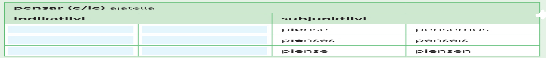 Los verbos de la conjugación -ir con cambio vocálico cambian en todas las personas. Los cambios en nosotros/as y vosotros/as son e-> i (sentir, preferir…) y o -> u (dormir, morir).Practica (página 52)Practicad en parejas la conjugación de los verbos con cambio vocálico en subjuntivo.Tira el dado dos veces.La primera tirada indica la persona del verbo y la segunda el verbo. Conjuga el verbo en la persona requerida.Escribe (página 52)La nueva profesora de inglés de Paloma le da consejos para aprender la lengua. Forma frases completas según las indicaciones. Practica (página 53)Reflexiona sobre tus competencias de estudio. Añade tus propios consejos a la lista.Compara tus respuestas con un compañero.Practica (página 53)Contestad las preguntas en parejas. 	GRAMÁTICA (página 54)Pronunciación: repaso de la acentuaciónCompleta las reglas de la acentuación. 		Tienes el repaso en la página 183. 	El énfasis está en la penúltima sílaba si la palabra termina en n, s o ________________. El resto debe tener el énfasis en la última sílaba. Si el énfasis no está donde dictan las normas, se marca con una tilde (´).Escucha los ejemplos y observa las palabras en negrita. Subraya la vocal que tiene más 	énfasis.	Soy un desastre con el cálculo mental.	Yo calculo que se matricularán unos 30	estudiantes.¿Quién calculó la distancia del sol a la 	Tierra? I’m a disaster in mental arithmetic.I’m counting about 30 students will 	enroll.Who calculated the distance between 	the sun and the Earth.Practica (página 54)Escucha y rodea con un círculo las palabras pronunciadas. Trabajad en parejas. Cada uno pronuncia una palabra cualquiera de cada fila. El otro escucha y señala la palabra. Escribe (página 55)Has encontrado un profesor particular con el que te gustaría practicar español o aprender a bailar. Escríbele un mensaje informándole de tu interés y tus conocimientos actuales.Lee y contesta (página 56)Lee el artículo de la página siguiente y contesta a las preguntas.1 ¿Qué tienen en común Cuba y Finlandia?2 ¿Qué se dice de la alfabetización de los cubanos? ¿Qué es destacable en ello?3 ¿Cuál es el secreto del sistema educativo cubano?4 ¿Qué aspecto del sistema educativo cubano es único en el mundo?¿Quién fue José Martí? Busca información en internet. Asignatura favoritaRecuerdos del colegioPersona 1Persona 2Persona 3Persona 4